Уважаемые родители! 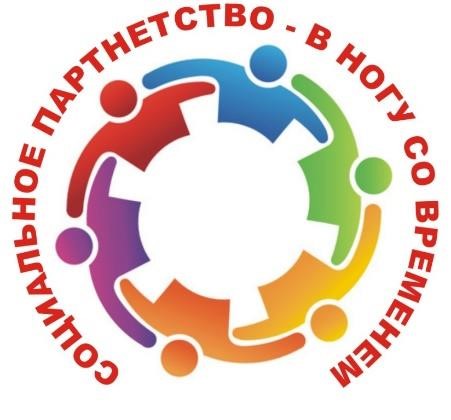 На современном этапе дошкольное образовательное учреждение - это открытая социальная система, способная реагировать на изменения внутренней и внешней среды, осуществляющая взаимодействие с различными социальными группами, имеющими собственные интересы в сфере образования, реагирующая на меняющиеся индивидуальные и групповые образовательные потребности, предоставляющая широкий спектр образовательных услуг. Современное дошкольное образовательное учреждение не может успешно реализовывать свою деятельность и развиваться без широкого сотрудничества с социумом на уровне социального партнерства. Социальное партнёрство – это инструмент, с помощью которого представители различных субъектов, имеющих специфические интересы, организуют совместную деятельность. Одним из путей повышения качества дошкольного образования мы видим в установлении прочных связей с социумом, как главного акцентного направления дошкольного образования, от которого, на наш взгляд, в первую очередь зависит его качество. Мы считаем, что развитие социальных связей дошкольного образовательного учреждения дает дополнительный импульс для духовного развития и обогащения личности ребенка с первых лет жизни, совершенствует конструктивные взаимоотношения с родителями, строящиеся на идее социального партнерства. Нашими социальными партнёрами являются: Академия педагоги и психологии ЮФУ ЧОУ МЦО «Методический центр образования» Центра поддержки и помощи людей старшего поколения «Мои года – моё богатство» Дома ветеранов г. Ростова-на-ДонуЦДТ Ворошиловского района МОУ СОШ № 6 ДШИ № 1 Музыкальная школа № 10 Детская библиотека им. С.П. Королёва Детская поликлиника № 17 Театр-студия «Сказка» 